Publicado en Barcelona el 30/05/2019 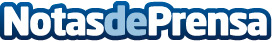 EAE Business School, elegida segunda escuela de negocios más reputada de España por el Ranking Merco 2019•	EAE es reconocida por sexto año consecutivo como segunda mejor escuela de negocios.
•	La Escuela ocupa la posición 63 en la clasificación general de empresas más reputadas de España, en un ranking liderado por Inditex, Mercadona y RepsolDatos de contacto:Montserrat Bros932277552 Nota de prensa publicada en: https://www.notasdeprensa.es/eae-business-school-elegida-segunda-escuela-de_1 Categorias: Finanzas Educación Marketing Recursos humanos http://www.notasdeprensa.es